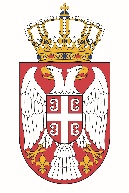 Permanent Mission of the  of  to the United Nations Office in Working Group for UPR Interactive Dialogue on Report of Estonia	May 2021The Republic of Serbia welcomes the delegation of Estonia and thanks for the presentation of the UPR National Report. Estonia has shown a respectful level of commitment to the UPR process in the previous period. Serbia in particular welcomes the measures aimed at reducing social inequality and poverty, promotion of gender equality and increasing social inclusion.We would like to recommend to Estonia the following:- to ensure that all allegations of torture and ill-treatment in detention units are promptly and thoroughly, efficiently, independently and impartially investigated, perpetrators prosecuted and, if convicted, punished with sanctions proportionate to the nature and gravity of the crime, and that victims and, where appropriate, their families receive full compensation, including rehabilitation;- to seek to ensure that children belonging to linguistic and ethnic minorities and children with disabilities have adequate access to education, and to encourage the inclusion of non-Estonian-speaking children in kindergartens.Serbia wishes Estonia a fruitful review process.